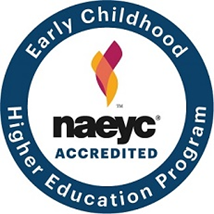                           Child Development Programmatic Outcomes DataKKC National Association for the Education of Young Children (NAEYC) DataOutcome Measure #1: The Number of Program Completers PROGRAM NAME: Child Development (AAS)-Preschool EducationOutcome Measure #2:  The Program Completion RateProgram Name: AAS – Child Development – Preschool EducationOutcome Measure #3:  Institutional Selected DataGlossary of Terms                   Note on Methodology: The National Association for the Education of Young Children (NAEYC) methodology was used for establishing the above programmatic outcomes data.                    Enrollment: The number of students that enrolled in the program for the first time in the academic year.   Enrollment Cohort:               Students that enrolled in the program for the first time in the specified academic year are designated as an enrollment cohort for that year. There is one enrollment cohort for this program per fiscal year.                  Full-Time Status: Designation used for students enrolled in 12 hours or more in fall or spring, or six or more semester hours in summer.                Part-Time Status:                Students enrolled in less than 12 semester hours in fall or spring, or less than six semester hours in summer.        Retention: The percent of the total students in the enrollment cohortsᵻ that were retained to the next academic year of the program.                Completion at 150% timeframe:                  The percent of the total students in the enrollment cohortsᵻ that completed the degree within the 150% timeframe (6 semesters not including summer) of the program.                  Completion at 200% timeframe:                  The percent of the total students in the enrollment cohortsᵻ that completed the degree within the 200% timeframe (8 semesters not including summer) of the program. Academic YearNumber of program completers% of program completers who were attending full-time (at the time of completion)% of program completers who were attending part-time (at the time of completion)2018-201960%100%2017-20181020%80%2016-20171030%70%Academic year in which a Fall cohort of full-time students enrolled at the institution (select three sequential years)Percentage of those students who completed the program within 100%, 200% (twice) or 300% (three times) of the published timeframe (Please circle or underline the indicator above on which the program will report.)Percentage of those students who completed the program within 150% of the published timeframeFall 2018 CohortN/AN/AFall 2017 CohortN/A50%Fall 2016 Cohort40%40%Academic Year% of Part-Time Candidates Enrolled (% of Total Enrollment)Retention Rate among Part-Time Candidates% of Full-Time Candidates Enrolled (% of Total Enrollment)Retention Rate among Full-Time CandidatesFall 201883%30%17%0%Fall 201785%1%15%50%Fall 201658%21%42%20%